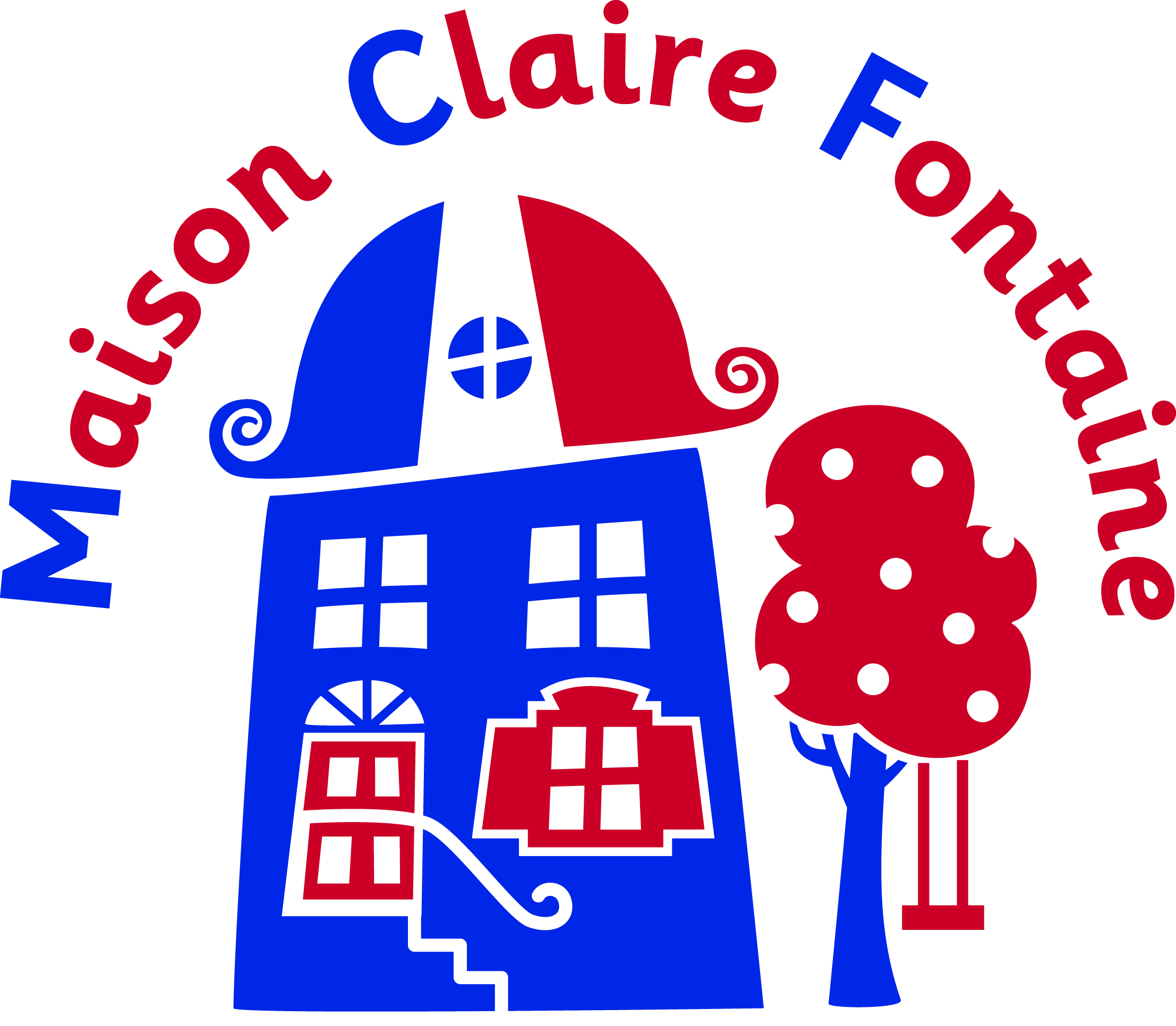 Questions pour mes amis et ma familleOù habites-tu ?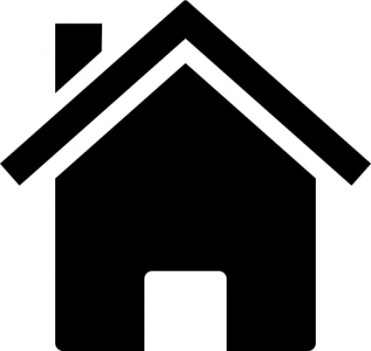 Tu as des frères et sœurs ?  Quelle est ta date d’anniversaire ?Tu as des animaux ?    Quel est ton animal préféré ?Quelle est ta couleur préférée ?Qu’est-ce que tu as mangé aujourd’hui ?   Qu’est-ce que tu aimes manger ?Quel est ton sport préféré ?   Quelle est ton équipe de foot préférée?Où es-tu allé(e) en vacances ?  Tu as visité d’autres villes en France ?Quels pays as-tu déjà visité ?Quel est ton style de musique préféré ? Quelle est ta chanson préférée ? Qu’est- ce que tu aimes écouter comme genre de musique ?Est-ce que tu as un chanteur ou un groupe préféré ?Tu connais une chanson française ?   Quel est ton film préféré ? Quel genre de film aimes-tu ? Comment s’appelle ton acteur / actrice préféré ? 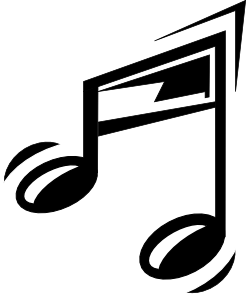 Quel est ton groupe préféré ? Il y a un cinéma dans ta ville ?Quand es-tu allé au cinéma pour la dernière fois ? Comment s’appelle le président de la France ? 